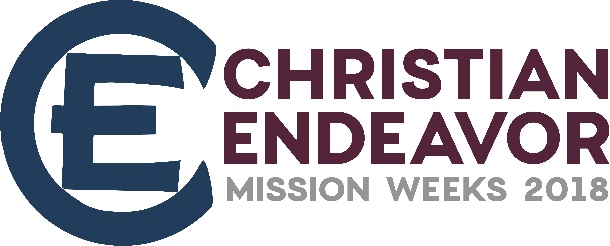 DAILY SCHEDULESUNDAY  6:00 PM		Adult orientation - leaders/volunteer staff       	  7:30 PM		Camp Orientation   8:00 PM		Camp Gathering			FREE TIME10:00 PM		Group devotions and connection10:30 PM 	In rooms and quieting down10:45 PM 	LIGHTS OUT AND SLEEP!!MONDAY  7:00 AM		Breakfast and pack lunches  7:45 AM		Group photo (wear your CE Mission Weeks t-shirt)  9:00 AM		OFF TO WORK SITES  NOON		Lunch (& Devos) at site, back to work by 12:30  5:30 PM		Dinner  7:30 PM		Camp Gathering			FREE TIME10:30 PM		In rooms and quieting down10:45 PM		LIGHTS OUT AND SLEEP!!	TUESDAY  7:00 AM		Breakfast and pack lunches  9:00 AM	OFF TO WORK SITES  NOON		Lunch (& Devos) at site, back to work by 12:30  5:30 PM		Dinner (adults eat first)  6:15 PM		LEADERS’ MEETING
  7:30 PM		Camp Gathering			FREE TIME 10:30 PM		In rooms and quieting down10:45 PM		LIGHTS OUT AND SLEEP!!WEDNESDAY7:00 AM	Breakfast (and pack lunches if signed up)8:00 AM	Camp Gathering8:45 AM	OFF TO WORK SITES1:00 PM		FREE TIME – Dinner on your own10:00 PM		Return to housing facility10:30 PM		In rooms and quieting down10:45 PM		LIGHTS OUT AND SLEEP!!THURSDAY  7:00 AM		Breakfast and pack lunches  9:00 AM		OFF TO WORK SITES  NOON		Lunch (& Devos) at site, back to work by 12:30  5:30 PM		Dinner (adults eat first)  6:15 PM		LEADERS’ MEETING    7:30 PM		Camp Gathering			FREE TIME 10:30 PM		In rooms and quieting down10:45 PM		LIGHTS OUT AND SLEEP!!	FRIDAY 7:00 AM		Breakfast and pack lunches 9:00 AM		OFF TO WORK SITES NOON		Lunch (& Devos) at site, back to work by 12:30 5:30 PM		Dinner  7:30 PM		Camp Gathering (People from Community)			Ice Cream Social			FREE TIME 10:30 PM		Lights Out *for those driving or need sleep*12:00 AM		LIGHTS OUT AND SLEEP!!	*C.E. STAFF WILL STAY UP WITH STUDENTS*SATURDAY  7:00 AM		Breakfast and clean school  7:30 - 9:00  	Pack-up Complete checkout slip                     Farewell / prayer time with C.E. Staff